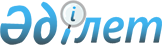 О внесении изменений в приказ Министра национальной экономики Республики Казахстан от 30 сентября 2014 года № 33 "Об утверждении Положения о Комитете по статистике Министерства национальной экономики Республики Казахстан"Приказ Министра национальной экономики Республики Казахстан от 14 мая 2019 года № 122
      ПРИКАЗЫВАЮ:
      1. Внести в приказ Министра национальной экономики Республики Казахстан от 30 сентября 2014 года № 33 "Об утверждении Положения о Комитете по статистике Министерства национальной экономики Республики Казахстан" (зарегистрирован в Реестре государственной регистрации нормативных правовых актов Республики Казахстан за № 9779, опубликован 24 октября 2014 года в информационно-правовой системе "Әділет") следующие изменения:
      в Положении о Комитете по статистике Министерства национальной экономики Республики Казахстан, утвержденном указанным приказом:
      пункт 6 изложить в следующей редакции:
      "6. Юридический адрес Комитета: 010000, город Нур-Султан, район Есиль, проспект Мәңгілік Ел 8, административное здание "Дом министерств", 4 подъезд.";
      в Перечне государственных учреждений – территориальных органов, находящихся в ведении Комитета:
      пункт 15 изложить в следующей редакции:
      "15. Департамент статистики города Нур-Султана Комитета по статистике Министерства национальной экономики Республики Казахстан.".
      2. Комитету по статистике Министерства национальной экономики Республики Казахстан в установленном законодательством Республики Казахстан порядке обеспечить:
      1) в течение десяти календарных дней со дня утверждения настоящего приказа направление его копии в бумажном и электронном виде на казахском и русском языках в Республиканское государственное предприятие на праве хозяйственного ведения "Институт законодательства и правовой информации Республики Казахстан" Министерства юстиции Республики Казахстан для официального опубликования и включения в Эталонный контрольный банк нормативных правовых актов Республики Казахстан;
      2) размещение настоящего приказа на интернет-ресурсе Министерства национальной экономики Республики Казахстан;
      3) в течении десяти рабочих дней после утверждения настоящего приказа представление в Юридический департамент Министерства национальной экономики Республики Казахстан сведений об исполнении мероприятий, предусмотренных подпунктами 1) и 2) настоящего пункта.
      3. Контроль за исполнением настоящего приказа возложить на курирующего вице-министра национальной экономики Республики Казахстан.
      4. Настоящий приказ вводится в действие по истечении десяти календарных дней после дня его первого официального опубликования.
					© 2012. РГП на ПХВ «Институт законодательства и правовой информации Республики Казахстан» Министерства юстиции Республики Казахстан
				
      Министр национальной экономики
Республики Казахстан 

Р. Даленов
